注意事項：若申請海外實習，請自行確認並申請可於當地國境內從事實習之簽證。「學期校(境)外實習」15學分抵免規劃表【全學期實習(15學分)者必填寫，若無則免】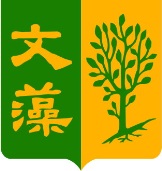 德國語文系學生自覓實習機構申請書Application Form for Recommended Internship德國語文系學生自覓實習機構申請書Application Form for Recommended Internship德國語文系學生自覓實習機構申請書Application Form for Recommended Internship德國語文系學生自覓實習機構申請書Application Form for Recommended Internship德國語文系學生自覓實習機構申請書Application Form for Recommended Internship德國語文系學生自覓實習機構申請書Application Form for Recommended Internship德國語文系學生自覓實習機構申請書Application Form for Recommended Internship德國語文系學生自覓實習機構申請書Application Form for Recommended Internship德國語文系學生自覓實習機構申請書Application Form for Recommended Internship德國語文系學生自覓實習機構申請書Application Form for Recommended Internship德國語文系學生自覓實習機構申請書Application Form for Recommended Internship德國語文系學生自覓實習機構申請書Application Form for Recommended Internship德國語文系學生自覓實習機構申請書Application Form for Recommended Internship實習課程（請勾選）□【學期校(境)外實習】課程 (15學分) □【職場體驗實習】課程 (1-2學分) 【寒假、暑假、或學期間短期】□【暑期實習】課程 (2-4學分)  □【學期校(境)外實習】課程 (15學分) □【職場體驗實習】課程 (1-2學分) 【寒假、暑假、或學期間短期】□【暑期實習】課程 (2-4學分)  □【學期校(境)外實習】課程 (15學分) □【職場體驗實習】課程 (1-2學分) 【寒假、暑假、或學期間短期】□【暑期實習】課程 (2-4學分)  □【學期校(境)外實習】課程 (15學分) □【職場體驗實習】課程 (1-2學分) 【寒假、暑假、或學期間短期】□【暑期實習】課程 (2-4學分)  □【學期校(境)外實習】課程 (15學分) □【職場體驗實習】課程 (1-2學分) 【寒假、暑假、或學期間短期】□【暑期實習】課程 (2-4學分)  □【學期校(境)外實習】課程 (15學分) □【職場體驗實習】課程 (1-2學分) 【寒假、暑假、或學期間短期】□【暑期實習】課程 (2-4學分)  □【學期校(境)外實習】課程 (15學分) □【職場體驗實習】課程 (1-2學分) 【寒假、暑假、或學期間短期】□【暑期實習】課程 (2-4學分)  □【學期校(境)外實習】課程 (15學分) □【職場體驗實習】課程 (1-2學分) 【寒假、暑假、或學期間短期】□【暑期實習】課程 (2-4學分)  □【學期校(境)外實習】課程 (15學分) □【職場體驗實習】課程 (1-2學分) 【寒假、暑假、或學期間短期】□【暑期實習】課程 (2-4學分)  □【學期校(境)外實習】課程 (15學分) □【職場體驗實習】課程 (1-2學分) 【寒假、暑假、或學期間短期】□【暑期實習】課程 (2-4學分)  □【學期校(境)外實習】課程 (15學分) □【職場體驗實習】課程 (1-2學分) 【寒假、暑假、或學期間短期】□【暑期實習】課程 (2-4學分)  □【學期校(境)外實習】課程 (15學分) □【職場體驗實習】課程 (1-2學分) 【寒假、暑假、或學期間短期】□【暑期實習】課程 (2-4學分)  欲實習的機構請黏貼近三個月之二吋正面照片一張請黏貼近三個月之二吋正面照片一張請黏貼近三個月之二吋正面照片一張實習所在縣市請黏貼近三個月之二吋正面照片一張請黏貼近三個月之二吋正面照片一張請黏貼近三個月之二吋正面照片一張班級學號學號學號請黏貼近三個月之二吋正面照片一張請黏貼近三個月之二吋正面照片一張請黏貼近三個月之二吋正面照片一張國籍性別性別性別□男    □女□男    □女□男    □女□男    □女□男    □女請黏貼近三個月之二吋正面照片一張請黏貼近三個月之二吋正面照片一張請黏貼近三個月之二吋正面照片一張生日年月日西元          年            月        日西元          年            月        日西元          年            月        日西元          年            月        日西元          年            月        日西元          年            月        日西元          年            月        日西元          年            月        日西元          年            月        日請黏貼近三個月之二吋正面照片一張請黏貼近三個月之二吋正面照片一張請黏貼近三個月之二吋正面照片一張身份證號請黏貼近三個月之二吋正面照片一張請黏貼近三個月之二吋正面照片一張請黏貼近三個月之二吋正面照片一張中文姓名英文姓名(請與護照拼音同)英文姓名(請與護照拼音同)英文姓名(請與護照拼音同)英文姓名(請與護照拼音同)英文姓名(請與護照拼音同)英文姓名(請與護照拼音同)電子信箱（請務必打字清楚，並註明是數字1或是英文l、數字0或是英文o）（請務必打字清楚，並註明是數字1或是英文l、數字0或是英文o）（請務必打字清楚，並註明是數字1或是英文l、數字0或是英文o）（請務必打字清楚，並註明是數字1或是英文l、數字0或是英文o）（請務必打字清楚，並註明是數字1或是英文l、數字0或是英文o）（請務必打字清楚，並註明是數字1或是英文l、數字0或是英文o）（請務必打字清楚，並註明是數字1或是英文l、數字0或是英文o）（請務必打字清楚，並註明是數字1或是英文l、數字0或是英文o）（請務必打字清楚，並註明是數字1或是英文l、數字0或是英文o）（請務必打字清楚，並註明是數字1或是英文l、數字0或是英文o）（請務必打字清楚，並註明是數字1或是英文l、數字0或是英文o）（請務必打字清楚，並註明是數字1或是英文l、數字0或是英文o）地址(通訊)(通訊)(通訊)(通訊)(通訊)(通訊)(通訊)(通訊)(通訊)(通訊)(通訊)(通訊)地址(戶籍)(戶籍)(戶籍)(戶籍)(戶籍)(戶籍)(戶籍)(戶籍)(戶籍)(戶籍)(戶籍)(戶籍)聯絡電話(住宅)(住宅)(住宅)(住宅)(住宅)(住宅)(住宅)(住宅)(住宅)(住宅)(住宅)(住宅)聯絡電話(手機)(手機)(手機)(手機)(手機)(手機)(手機)(手機)(手機)(手機)(手機)(手機)實習保險資料身故受益人姓名身故受益人姓名與學生之關係與學生之關係與學生之關係與學生之關係實習保險資料法定代理人地址法定代理人地址緊急聯絡人緊急聯絡人電話緊急聯絡人電話緊急聯絡人電話緊急聯絡人電話生涯發展中心舉辦之實習行前講習證明：□有【請檢附】  □無【尚未參加  當學期  講習者，需於參加後補交】生涯發展中心舉辦之實習行前講習證明：□有【請檢附】  □無【尚未參加  當學期  講習者，需於參加後補交】生涯發展中心舉辦之實習行前講習證明：□有【請檢附】  □無【尚未參加  當學期  講習者，需於參加後補交】生涯發展中心舉辦之實習行前講習證明：□有【請檢附】  □無【尚未參加  當學期  講習者，需於參加後補交】生涯發展中心舉辦之實習行前講習證明：□有【請檢附】  □無【尚未參加  當學期  講習者，需於參加後補交】生涯發展中心舉辦之實習行前講習證明：□有【請檢附】  □無【尚未參加  當學期  講習者，需於參加後補交】生涯發展中心舉辦之實習行前講習證明：□有【請檢附】  □無【尚未參加  當學期  講習者，需於參加後補交】生涯發展中心舉辦之實習行前講習證明：□有【請檢附】  □無【尚未參加  當學期  講習者，需於參加後補交】生涯發展中心舉辦之實習行前講習證明：□有【請檢附】  □無【尚未參加  當學期  講習者，需於參加後補交】生涯發展中心舉辦之實習行前講習證明：□有【請檢附】  □無【尚未參加  當學期  講習者，需於參加後補交】生涯發展中心舉辦之實習行前講習證明：□有【請檢附】  □無【尚未參加  當學期  講習者，需於參加後補交】生涯發展中心舉辦之實習行前講習證明：□有【請檢附】  □無【尚未參加  當學期  講習者，需於參加後補交】生涯發展中心舉辦之實習行前講習證明：□有【請檢附】  □無【尚未參加  當學期  講習者，需於參加後補交】個資處理同意聲明：(學生)本人同意授權文藻外語大學蒐集、處理及使用本人之個人資料於申請校外實習資格審核及內部作業之用。本人並同意文藻外語大學將該資料以紙本、電子、口頭或其他適當方式提供予本人所申請之實習機構審核與人事作業用途。本人已瞭解此同意書符合個人資料保護法及相關法規之要求及內容，且瞭解其提供資料之目的，並同意本同意書所列之事項。　　學生簽名：                         　　　　日期：                  個資處理同意聲明：(學生)本人同意授權文藻外語大學蒐集、處理及使用本人之個人資料於申請校外實習資格審核及內部作業之用。本人並同意文藻外語大學將該資料以紙本、電子、口頭或其他適當方式提供予本人所申請之實習機構審核與人事作業用途。本人已瞭解此同意書符合個人資料保護法及相關法規之要求及內容，且瞭解其提供資料之目的，並同意本同意書所列之事項。　　學生簽名：                         　　　　日期：                  個資處理同意聲明：(學生)本人同意授權文藻外語大學蒐集、處理及使用本人之個人資料於申請校外實習資格審核及內部作業之用。本人並同意文藻外語大學將該資料以紙本、電子、口頭或其他適當方式提供予本人所申請之實習機構審核與人事作業用途。本人已瞭解此同意書符合個人資料保護法及相關法規之要求及內容，且瞭解其提供資料之目的，並同意本同意書所列之事項。　　學生簽名：                         　　　　日期：                  個資處理同意聲明：(學生)本人同意授權文藻外語大學蒐集、處理及使用本人之個人資料於申請校外實習資格審核及內部作業之用。本人並同意文藻外語大學將該資料以紙本、電子、口頭或其他適當方式提供予本人所申請之實習機構審核與人事作業用途。本人已瞭解此同意書符合個人資料保護法及相關法規之要求及內容，且瞭解其提供資料之目的，並同意本同意書所列之事項。　　學生簽名：                         　　　　日期：                  個資處理同意聲明：(學生)本人同意授權文藻外語大學蒐集、處理及使用本人之個人資料於申請校外實習資格審核及內部作業之用。本人並同意文藻外語大學將該資料以紙本、電子、口頭或其他適當方式提供予本人所申請之實習機構審核與人事作業用途。本人已瞭解此同意書符合個人資料保護法及相關法規之要求及內容，且瞭解其提供資料之目的，並同意本同意書所列之事項。　　學生簽名：                         　　　　日期：                  個資處理同意聲明：(學生)本人同意授權文藻外語大學蒐集、處理及使用本人之個人資料於申請校外實習資格審核及內部作業之用。本人並同意文藻外語大學將該資料以紙本、電子、口頭或其他適當方式提供予本人所申請之實習機構審核與人事作業用途。本人已瞭解此同意書符合個人資料保護法及相關法規之要求及內容，且瞭解其提供資料之目的，並同意本同意書所列之事項。　　學生簽名：                         　　　　日期：                  個資處理同意聲明：(學生)本人同意授權文藻外語大學蒐集、處理及使用本人之個人資料於申請校外實習資格審核及內部作業之用。本人並同意文藻外語大學將該資料以紙本、電子、口頭或其他適當方式提供予本人所申請之實習機構審核與人事作業用途。本人已瞭解此同意書符合個人資料保護法及相關法規之要求及內容，且瞭解其提供資料之目的，並同意本同意書所列之事項。　　學生簽名：                         　　　　日期：                  個資處理同意聲明：(學生)本人同意授權文藻外語大學蒐集、處理及使用本人之個人資料於申請校外實習資格審核及內部作業之用。本人並同意文藻外語大學將該資料以紙本、電子、口頭或其他適當方式提供予本人所申請之實習機構審核與人事作業用途。本人已瞭解此同意書符合個人資料保護法及相關法規之要求及內容，且瞭解其提供資料之目的，並同意本同意書所列之事項。　　學生簽名：                         　　　　日期：                  個資處理同意聲明：(學生)本人同意授權文藻外語大學蒐集、處理及使用本人之個人資料於申請校外實習資格審核及內部作業之用。本人並同意文藻外語大學將該資料以紙本、電子、口頭或其他適當方式提供予本人所申請之實習機構審核與人事作業用途。本人已瞭解此同意書符合個人資料保護法及相關法規之要求及內容，且瞭解其提供資料之目的，並同意本同意書所列之事項。　　學生簽名：                         　　　　日期：                  個資處理同意聲明：(學生)本人同意授權文藻外語大學蒐集、處理及使用本人之個人資料於申請校外實習資格審核及內部作業之用。本人並同意文藻外語大學將該資料以紙本、電子、口頭或其他適當方式提供予本人所申請之實習機構審核與人事作業用途。本人已瞭解此同意書符合個人資料保護法及相關法規之要求及內容，且瞭解其提供資料之目的，並同意本同意書所列之事項。　　學生簽名：                         　　　　日期：                  個資處理同意聲明：(學生)本人同意授權文藻外語大學蒐集、處理及使用本人之個人資料於申請校外實習資格審核及內部作業之用。本人並同意文藻外語大學將該資料以紙本、電子、口頭或其他適當方式提供予本人所申請之實習機構審核與人事作業用途。本人已瞭解此同意書符合個人資料保護法及相關法規之要求及內容，且瞭解其提供資料之目的，並同意本同意書所列之事項。　　學生簽名：                         　　　　日期：                  個資處理同意聲明：(學生)本人同意授權文藻外語大學蒐集、處理及使用本人之個人資料於申請校外實習資格審核及內部作業之用。本人並同意文藻外語大學將該資料以紙本、電子、口頭或其他適當方式提供予本人所申請之實習機構審核與人事作業用途。本人已瞭解此同意書符合個人資料保護法及相關法規之要求及內容，且瞭解其提供資料之目的，並同意本同意書所列之事項。　　學生簽名：                         　　　　日期：                  個資處理同意聲明：(學生)本人同意授權文藻外語大學蒐集、處理及使用本人之個人資料於申請校外實習資格審核及內部作業之用。本人並同意文藻外語大學將該資料以紙本、電子、口頭或其他適當方式提供予本人所申請之實習機構審核與人事作業用途。本人已瞭解此同意書符合個人資料保護法及相關法規之要求及內容，且瞭解其提供資料之目的，並同意本同意書所列之事項。　　學生簽名：                         　　　　日期：                  (家長)本人及子女已知悉實習活動相關辦法及所前往實習機構之合作條件，並同意本人子女參與此次實習課程/活動。家長簽名：                          　　　　　日期：                         　　　　                                      (家長)本人及子女已知悉實習活動相關辦法及所前往實習機構之合作條件，並同意本人子女參與此次實習課程/活動。家長簽名：                          　　　　　日期：                         　　　　                                      (家長)本人及子女已知悉實習活動相關辦法及所前往實習機構之合作條件，並同意本人子女參與此次實習課程/活動。家長簽名：                          　　　　　日期：                         　　　　                                      (家長)本人及子女已知悉實習活動相關辦法及所前往實習機構之合作條件，並同意本人子女參與此次實習課程/活動。家長簽名：                          　　　　　日期：                         　　　　                                      (家長)本人及子女已知悉實習活動相關辦法及所前往實習機構之合作條件，並同意本人子女參與此次實習課程/活動。家長簽名：                          　　　　　日期：                         　　　　                                      (家長)本人及子女已知悉實習活動相關辦法及所前往實習機構之合作條件，並同意本人子女參與此次實習課程/活動。家長簽名：                          　　　　　日期：                         　　　　                                      (家長)本人及子女已知悉實習活動相關辦法及所前往實習機構之合作條件，並同意本人子女參與此次實習課程/活動。家長簽名：                          　　　　　日期：                         　　　　                                      (家長)本人及子女已知悉實習活動相關辦法及所前往實習機構之合作條件，並同意本人子女參與此次實習課程/活動。家長簽名：                          　　　　　日期：                         　　　　                                      (家長)本人及子女已知悉實習活動相關辦法及所前往實習機構之合作條件，並同意本人子女參與此次實習課程/活動。家長簽名：                          　　　　　日期：                         　　　　                                      (家長)本人及子女已知悉實習活動相關辦法及所前往實習機構之合作條件，並同意本人子女參與此次實習課程/活動。家長簽名：                          　　　　　日期：                         　　　　                                      (家長)本人及子女已知悉實習活動相關辦法及所前往實習機構之合作條件，並同意本人子女參與此次實習課程/活動。家長簽名：                          　　　　　日期：                         　　　　                                      (家長)本人及子女已知悉實習活動相關辦法及所前往實習機構之合作條件，並同意本人子女參與此次實習課程/活動。家長簽名：                          　　　　　日期：                         　　　　                                      (家長)本人及子女已知悉實習活動相關辦法及所前往實習機構之合作條件，並同意本人子女參與此次實習課程/活動。家長簽名：                          　　　　　日期：                         　　　　                                      導師簽名備註備註備註此為讓導師知道學生有意自覓校外實習機構，並進行校外實習。此為讓導師知道學生有意自覓校外實習機構，並進行校外實習。此為讓導師知道學生有意自覓校外實習機構，並進行校外實習。此為讓導師知道學生有意自覓校外實習機構，並進行校外實習。實習機構名稱實習機構名稱實習輔導老師mentor teacher實習輔導老師mentor teacher未找，由系上安排實習輔導老師已自行尋找並取得同意擔任實習輔導老師,老師姓名：          未找，由系上安排實習輔導老師已自行尋找並取得同意擔任實習輔導老師,老師姓名：          申請此實習機構原因Reasons for Recommendation(請儘可能詳細描述)申請此實習機構原因Reasons for Recommendation(請儘可能詳細描述)公司簡介(含日後實習工作環境之照片)申請此實習機構原因Reasons for Recommendation(請儘可能詳細描述)申請此實習機構原因Reasons for Recommendation(請儘可能詳細描述)實習工作內容及申請實習之原因學生自我評估實習內容工作時間Working Time□5    □4     □3     □2     □1□5    □4     □3     □2     □1學生自我評估實習內容工作環境Environment□5    □4     □3     □2     □1□5    □4     □3     □2     □1學生自我評估實習內容工作安全性Work Safety□5    □4     □3     □2     □1□5    □4     □3     □2     □1學生自我評估實習內容工作專業性Professionalism□5    □4     □3     □2     □1□5    □4     □3     □2     □1學生自我評估實習內容體力負荷Physical Loading（負荷適合appropriate） □5 □4 □3 □2 □1（負荷太重too heavy）（負荷適合appropriate） □5 □4 □3 □2 □1（負荷太重too heavy）注意事項：此為實習前學分抵免規劃書，非正式抵免申請表，實習結束後，依當學期實際開課狀況，另外填寫「學期校(境)外實習學分免修單」辦理實習學分抵免！擬抵免科目總學分數不得超過15學分。若欲抵免/免修課程為學年課，請注意僅抵免實習當學期，另一學期課程仍需上課才算學分。抵免學分科目須為實習該學期開課之科目，不得抵免不及格重修或下修之科目。日四技學生至多抵免14學分，請務必預留1學分「職場體驗實習(一)」，以符合畢業學分。注意事項：此為實習前學分抵免規劃書，非正式抵免申請表，實習結束後，依當學期實際開課狀況，另外填寫「學期校(境)外實習學分免修單」辦理實習學分抵免！擬抵免科目總學分數不得超過15學分。若欲抵免/免修課程為學年課，請注意僅抵免實習當學期，另一學期課程仍需上課才算學分。抵免學分科目須為實習該學期開課之科目，不得抵免不及格重修或下修之科目。日四技學生至多抵免14學分，請務必預留1學分「職場體驗實習(一)」，以符合畢業學分。注意事項：此為實習前學分抵免規劃書，非正式抵免申請表，實習結束後，依當學期實際開課狀況，另外填寫「學期校(境)外實習學分免修單」辦理實習學分抵免！擬抵免科目總學分數不得超過15學分。若欲抵免/免修課程為學年課，請注意僅抵免實習當學期，另一學期課程仍需上課才算學分。抵免學分科目須為實習該學期開課之科目，不得抵免不及格重修或下修之科目。日四技學生至多抵免14學分，請務必預留1學分「職場體驗實習(一)」，以符合畢業學分。注意事項：此為實習前學分抵免規劃書，非正式抵免申請表，實習結束後，依當學期實際開課狀況，另外填寫「學期校(境)外實習學分免修單」辦理實習學分抵免！擬抵免科目總學分數不得超過15學分。若欲抵免/免修課程為學年課，請注意僅抵免實習當學期，另一學期課程仍需上課才算學分。抵免學分科目須為實習該學期開課之科目，不得抵免不及格重修或下修之科目。日四技學生至多抵免14學分，請務必預留1學分「職場體驗實習(一)」，以符合畢業學分。注意事項：此為實習前學分抵免規劃書，非正式抵免申請表，實習結束後，依當學期實際開課狀況，另外填寫「學期校(境)外實習學分免修單」辦理實習學分抵免！擬抵免科目總學分數不得超過15學分。若欲抵免/免修課程為學年課，請注意僅抵免實習當學期，另一學期課程仍需上課才算學分。抵免學分科目須為實習該學期開課之科目，不得抵免不及格重修或下修之科目。日四技學生至多抵免14學分，請務必預留1學分「職場體驗實習(一)」，以符合畢業學分。注意事項：此為實習前學分抵免規劃書，非正式抵免申請表，實習結束後，依當學期實際開課狀況，另外填寫「學期校(境)外實習學分免修單」辦理實習學分抵免！擬抵免科目總學分數不得超過15學分。若欲抵免/免修課程為學年課，請注意僅抵免實習當學期，另一學期課程仍需上課才算學分。抵免學分科目須為實習該學期開課之科目，不得抵免不及格重修或下修之科目。日四技學生至多抵免14學分，請務必預留1學分「職場體驗實習(一)」，以符合畢業學分。注意事項：此為實習前學分抵免規劃書，非正式抵免申請表，實習結束後，依當學期實際開課狀況，另外填寫「學期校(境)外實習學分免修單」辦理實習學分抵免！擬抵免科目總學分數不得超過15學分。若欲抵免/免修課程為學年課，請注意僅抵免實習當學期，另一學期課程仍需上課才算學分。抵免學分科目須為實習該學期開課之科目，不得抵免不及格重修或下修之科目。日四技學生至多抵免14學分，請務必預留1學分「職場體驗實習(一)」，以符合畢業學分。注意事項：此為實習前學分抵免規劃書，非正式抵免申請表，實習結束後，依當學期實際開課狀況，另外填寫「學期校(境)外實習學分免修單」辦理實習學分抵免！擬抵免科目總學分數不得超過15學分。若欲抵免/免修課程為學年課，請注意僅抵免實習當學期，另一學期課程仍需上課才算學分。抵免學分科目須為實習該學期開課之科目，不得抵免不及格重修或下修之科目。日四技學生至多抵免14學分，請務必預留1學分「職場體驗實習(一)」，以符合畢業學分。注意事項：此為實習前學分抵免規劃書，非正式抵免申請表，實習結束後，依當學期實際開課狀況，另外填寫「學期校(境)外實習學分免修單」辦理實習學分抵免！擬抵免科目總學分數不得超過15學分。若欲抵免/免修課程為學年課，請注意僅抵免實習當學期，另一學期課程仍需上課才算學分。抵免學分科目須為實習該學期開課之科目，不得抵免不及格重修或下修之科目。日四技學生至多抵免14學分，請務必預留1學分「職場體驗實習(一)」，以符合畢業學分。注意事項：此為實習前學分抵免規劃書，非正式抵免申請表，實習結束後，依當學期實際開課狀況，另外填寫「學期校(境)外實習學分免修單」辦理實習學分抵免！擬抵免科目總學分數不得超過15學分。若欲抵免/免修課程為學年課，請注意僅抵免實習當學期，另一學期課程仍需上課才算學分。抵免學分科目須為實習該學期開課之科目，不得抵免不及格重修或下修之科目。日四技學生至多抵免14學分，請務必預留1學分「職場體驗實習(一)」，以符合畢業學分。開課學制&年級開課學制&年級學期必/選修必/選修必/選修學分數完整課程名稱完整課程名稱開課單位(範例) UG4(範例) UG4上必必必2德語口語訓練德語口語訓練德文系UG4UG4上必必必1職場體驗實習(一)職場體驗實習(一)德文系之前是否有不及格科目，且尚未補修完成：　　□否　　　□是(請加填下方表格)之前是否有不及格科目，且尚未補修完成：　　□否　　　□是(請加填下方表格)之前是否有不及格科目，且尚未補修完成：　　□否　　　□是(請加填下方表格)之前是否有不及格科目，且尚未補修完成：　　□否　　　□是(請加填下方表格)之前是否有不及格科目，且尚未補修完成：　　□否　　　□是(請加填下方表格)之前是否有不及格科目，且尚未補修完成：　　□否　　　□是(請加填下方表格)之前是否有不及格科目，且尚未補修完成：　　□否　　　□是(請加填下方表格)之前是否有不及格科目，且尚未補修完成：　　□否　　　□是(請加填下方表格)之前是否有不及格科目，且尚未補修完成：　　□否　　　□是(請加填下方表格)之前是否有不及格科目，且尚未補修完成：　　□否　　　□是(請加填下方表格)開課學制&年級學期學期學期必/選修學分數學分數學分數科目名稱(務必完整名稱)開課單位【備註】學生參與本校開設之15學分學期校(境)外實習課程，應全職於實習機構實習，須在同一機構連續實習18週以上，並不得低於720小時為原則，並於實習期滿成績及格者，方可取得實習學分；全學期校(境)外實習者仍應繳納全額學費及4/5雜費。若校外實習，需回校重補修日間部課程之同學，請勿修習全學期在外實習之課程，可修讀其他實習課程，例如職場體驗實習。【備註】學生參與本校開設之15學分學期校(境)外實習課程，應全職於實習機構實習，須在同一機構連續實習18週以上，並不得低於720小時為原則，並於實習期滿成績及格者，方可取得實習學分；全學期校(境)外實習者仍應繳納全額學費及4/5雜費。若校外實習，需回校重補修日間部課程之同學，請勿修習全學期在外實習之課程，可修讀其他實習課程，例如職場體驗實習。【備註】學生參與本校開設之15學分學期校(境)外實習課程，應全職於實習機構實習，須在同一機構連續實習18週以上，並不得低於720小時為原則，並於實習期滿成績及格者，方可取得實習學分；全學期校(境)外實習者仍應繳納全額學費及4/5雜費。若校外實習，需回校重補修日間部課程之同學，請勿修習全學期在外實習之課程，可修讀其他實習課程，例如職場體驗實習。【備註】學生參與本校開設之15學分學期校(境)外實習課程，應全職於實習機構實習，須在同一機構連續實習18週以上，並不得低於720小時為原則，並於實習期滿成績及格者，方可取得實習學分；全學期校(境)外實習者仍應繳納全額學費及4/5雜費。若校外實習，需回校重補修日間部課程之同學，請勿修習全學期在外實習之課程，可修讀其他實習課程，例如職場體驗實習。【備註】學生參與本校開設之15學分學期校(境)外實習課程，應全職於實習機構實習，須在同一機構連續實習18週以上，並不得低於720小時為原則，並於實習期滿成績及格者，方可取得實習學分；全學期校(境)外實習者仍應繳納全額學費及4/5雜費。若校外實習，需回校重補修日間部課程之同學，請勿修習全學期在外實習之課程，可修讀其他實習課程，例如職場體驗實習。【備註】學生參與本校開設之15學分學期校(境)外實習課程，應全職於實習機構實習，須在同一機構連續實習18週以上，並不得低於720小時為原則，並於實習期滿成績及格者，方可取得實習學分；全學期校(境)外實習者仍應繳納全額學費及4/5雜費。若校外實習，需回校重補修日間部課程之同學，請勿修習全學期在外實習之課程，可修讀其他實習課程，例如職場體驗實習。【備註】學生參與本校開設之15學分學期校(境)外實習課程，應全職於實習機構實習，須在同一機構連續實習18週以上，並不得低於720小時為原則，並於實習期滿成績及格者，方可取得實習學分；全學期校(境)外實習者仍應繳納全額學費及4/5雜費。若校外實習，需回校重補修日間部課程之同學，請勿修習全學期在外實習之課程，可修讀其他實習課程，例如職場體驗實習。【備註】學生參與本校開設之15學分學期校(境)外實習課程，應全職於實習機構實習，須在同一機構連續實習18週以上，並不得低於720小時為原則，並於實習期滿成績及格者，方可取得實習學分；全學期校(境)外實習者仍應繳納全額學費及4/5雜費。若校外實習，需回校重補修日間部課程之同學，請勿修習全學期在外實習之課程，可修讀其他實習課程，例如職場體驗實習。【備註】學生參與本校開設之15學分學期校(境)外實習課程，應全職於實習機構實習，須在同一機構連續實習18週以上，並不得低於720小時為原則，並於實習期滿成績及格者，方可取得實習學分；全學期校(境)外實習者仍應繳納全額學費及4/5雜費。若校外實習，需回校重補修日間部課程之同學，請勿修習全學期在外實習之課程，可修讀其他實習課程，例如職場體驗實習。【備註】學生參與本校開設之15學分學期校(境)外實習課程，應全職於實習機構實習，須在同一機構連續實習18週以上，並不得低於720小時為原則，並於實習期滿成績及格者，方可取得實習學分；全學期校(境)外實習者仍應繳納全額學費及4/5雜費。若校外實習，需回校重補修日間部課程之同學，請勿修習全學期在外實習之課程，可修讀其他實習課程，例如職場體驗實習。推薦機構資料Information of Recommended Institution(以下由實習合作機構填寫)推薦機構資料Information of Recommended Institution(以下由實習合作機構填寫)推薦機構資料Information of Recommended Institution(以下由實習合作機構填寫)推薦機構資料Information of Recommended Institution(以下由實習合作機構填寫)推薦機構資料Information of Recommended Institution(以下由實習合作機構填寫)機構名稱Name of Institution機構名稱Name of Institution機構名稱Name of Institution統一編號Unified Business No.統一編號Unified Business No.統一編號Unified Business No.機構地址Address of Institution機構地址Address of Institution機構地址Address of Institution公司網頁 Website of Institution公司網頁 Website of Institution公司網頁 Website of Institution推薦機構聯絡窗口Contact Information聯絡人(職銜) Name聯絡人(職銜) Name推薦機構聯絡窗口Contact Information聯絡電話 Phone No.聯絡電話 Phone No.推薦機構聯絡窗口Contact Information電子信箱Email Address電子信箱Email Address推薦機構聯絡窗口Contact Information實習工作內容(或部門)Job Description實習工作內容(或部門)Job Description推薦機構聯絡窗口Contact Information需求條件或專長Skills Required需求條件或專長Skills Required推薦機構聯絡窗口Contact Information工作時間Working Hours工作時間Working Hours每週________時　(________ hours per week)每週________時　(________ hours per week)推薦機構聯絡窗口Contact Information工作時間Working Hours輪班Work Shift是Yes, 排班方式Shift details:________否 No推薦機構聯絡窗口Contact Information工作時間Working Hours加班時間Overtime是Yes, ( ___ 時hour/日day或週or week)否 No推薦機構聯絡窗口Contact Information福利Welfare提供員工訓練Training是Yes否 No推薦機構聯絡窗口Contact Information福利Welfare薪資Wage是Yes時薪 hour ________元日薪 day ________元月薪 month________元其他 Other：_____________否 No推薦機構聯絡窗口Contact Information福利Welfare交通津貼Transportation Allowance□是Yes, 每月____元否 No推薦機構聯絡窗口Contact Information福利Welfare膳食Meals是Yes提供免費用餐Free meals provided：（可複選）【□早餐breakfast □中餐lunch □晚餐dinner】提供比照員工價格收費用餐：每餐_____元【□由薪資扣除】Charged based on employee’s rate per meal at NT$______ (□deducted from the wage)否 No推薦機構聯絡窗口Contact Information福利Welfare宿舍Dormitory提供免費住宿Free boarding：□有寢具w/bedding; □寢具自備w/o bedding提供比照員工價格收費住宿：□有寢具 w/bedding; □寢具自備w/o bedding, 每月ˍˍ元【□由薪資扣除】Charged based on employee’s rate per month at NT$______(□deducted from the wage)否 No推薦機構聯絡窗口Contact Information福利Welfare保險Insurance願提供勞保，勞保級距說明：will provide Labor Insurance—Grades of Insured Wage NT$____________願提供健保，健保級距說明：will provide Health Insurance—Grades of Insured Wage NT$____________願提供_______萬元意外保險並提供保險憑證影本: will provide Accident Insurance (a photocopy of insurance certificate is required)否 No推薦機構聯絡窗口Contact Information福利Welfare留用意願Ｏfficial Position實習表現優異之學生，有機會轉為正職人員Students with excellent internships have the opportunity to become former staff否 No公司認證章Company Seal                         認證日期Date:                         認證日期Date:                         認證日期Date:                         認證日期Date:推薦機構同意成為本系實習機構，並同意配合本系下方「實習機構篩選機制」推薦機構同意成為本系實習機構，並同意配合本系下方「實習機構篩選機制」推薦機構同意成為本系實習機構，並同意配合本系下方「實習機構篩選機制」推薦機構同意成為本系實習機構，並同意配合本系下方「實習機構篩選機制」推薦機構同意成為本系實習機構，並同意配合本系下方「實習機構篩選機制」本系實習機構篩選原則和機制(1) 機構為政府登記核准立案之機構；(2) 機構提供之實習機會合於本校相關系所開設之實習課程方向；(3) 實習機構需配合簽訂實習合約，合作契約應載明參與實習人數、工作內容、實習時數、實習期間、請假規定、津貼及保險等內容與其他相關之權利義務。(4) 實習合約內容應符合當地政府教育及勞動法令。(5) 機構依實習合約內容輔導實習生、配合輔導教師訪視與實習評核等必要程序。(6) 本系得安排本系實習輔導小組委員至機構進行實地訪視，並以此為是否進行合作之參考。(7) 本系實習輔導小組依申請實習學生及實習機構填寫之「文藻外語大學德國語文系實習機構推薦申請書」進行審核，經認可為本系實習合作機構後，雙方另行簽訂「校外實習合約書」。(1) 機構為政府登記核准立案之機構；(2) 機構提供之實習機會合於本校相關系所開設之實習課程方向；(3) 實習機構需配合簽訂實習合約，合作契約應載明參與實習人數、工作內容、實習時數、實習期間、請假規定、津貼及保險等內容與其他相關之權利義務。(4) 實習合約內容應符合當地政府教育及勞動法令。(5) 機構依實習合約內容輔導實習生、配合輔導教師訪視與實習評核等必要程序。(6) 本系得安排本系實習輔導小組委員至機構進行實地訪視，並以此為是否進行合作之參考。(7) 本系實習輔導小組依申請實習學生及實習機構填寫之「文藻外語大學德國語文系實習機構推薦申請書」進行審核，經認可為本系實習合作機構後，雙方另行簽訂「校外實習合約書」。(1) 機構為政府登記核准立案之機構；(2) 機構提供之實習機會合於本校相關系所開設之實習課程方向；(3) 實習機構需配合簽訂實習合約，合作契約應載明參與實習人數、工作內容、實習時數、實習期間、請假規定、津貼及保險等內容與其他相關之權利義務。(4) 實習合約內容應符合當地政府教育及勞動法令。(5) 機構依實習合約內容輔導實習生、配合輔導教師訪視與實習評核等必要程序。(6) 本系得安排本系實習輔導小組委員至機構進行實地訪視，並以此為是否進行合作之參考。(7) 本系實習輔導小組依申請實習學生及實習機構填寫之「文藻外語大學德國語文系實習機構推薦申請書」進行審核，經認可為本系實習合作機構後，雙方另行簽訂「校外實習合約書」。(1) 機構為政府登記核准立案之機構；(2) 機構提供之實習機會合於本校相關系所開設之實習課程方向；(3) 實習機構需配合簽訂實習合約，合作契約應載明參與實習人數、工作內容、實習時數、實習期間、請假規定、津貼及保險等內容與其他相關之權利義務。(4) 實習合約內容應符合當地政府教育及勞動法令。(5) 機構依實習合約內容輔導實習生、配合輔導教師訪視與實習評核等必要程序。(6) 本系得安排本系實習輔導小組委員至機構進行實地訪視，並以此為是否進行合作之參考。(7) 本系實習輔導小組依申請實習學生及實習機構填寫之「文藻外語大學德國語文系實習機構推薦申請書」進行審核，經認可為本系實習合作機構後，雙方另行簽訂「校外實習合約書」。校外實習機構評估 Institution Survey (以下由德文系校外實習輔導小組評估)校外實習機構評估 Institution Survey (以下由德文系校外實習輔導小組評估)工作時間Working Time□5    □4     □3     □2     □1工作環境Environment□5    □4     □3     □2     □1工作安全性Work Safety□5    □4     □3     □2     □1工作專業性Professionalism□5    □4     □3     □2     □1體力負荷Physical Loading（負荷適合appropriate）□5 □4 □3 □2 □1（負荷太重too heavy）培訓計畫Training Program□5    □4     □3     □2     □1合作意願Willingness of Cooperation□5(strong)    □4     □3     □2     □1(weak)總 分Total Scores__________分(評估總分須達28分方可推薦實習機構。)Total scores below 28 will be rated as not recommended.評估結論Conclusion□推薦合作Recommend    □不推薦合作Not Recommend實習小組評估日期Evaluation Date